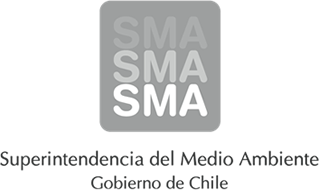 
INFORME DE FISCALIZACIÓN AMBIENTAL
Normas de Emisión
VIÑA Y BODEGA BOTALCURA S.A.
DFZ-2014-2760-VII-NE-EI
1. RESUMEN.
El presente documento da cuenta del informe de examen de la información realizado por la Superintendencia del Medio Ambiente (SMA), al establecimiento industrial “VIÑA Y BODEGA BOTALCURA S.A.”, en el marco de la norma de emisión DS.90/00 para el reporte del período correspondiente a ENERO del año 2014.
Entre los principales hechos constatados como no conformidades se encuentran: El establecimiento industrial no informa en su autocontrol todas las muestras del período controlado indicadas en su programa de monitoreo; El volumen de descarga informado excede el valor límite indicado en su programa de monitoreo; El período controlado presenta parámetros que exceden el valor límite indicado en la norma; El establecimiento industrial no informa remuestreo para el período controlado; 
2. IDENTIFICACIÓN DEL PROYECTO, ACTIVIDAD O FUENTE FISCALIZADA
3. ANTECEDENTES DE LA ACTIVIDAD DE FISCALIZACIÓN
4. ACTIVIDADES DE FISCALIZACIÓN REALIZADAS Y RESULTADOS
	4.1. Identificación de la descarga
	4.2. Resumen de resultados de la información proporcionada
5. CONCLUSIONES
Del total de exigencias verificadas, se identificaron las siguientes no conformidades:
6. ANEXOSNombreFirma
Aprobado
Elaborado
JUAN EDUARDO JOHNSON VIDAL
VERÓNICA GONZÁLEZ DELFÍN
31-12-2014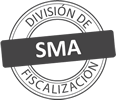 Titular de la actividad, proyecto o fuente fiscalizada:
VIÑA Y BODEGA BOTALCURA S.A.Titular de la actividad, proyecto o fuente fiscalizada:
VIÑA Y BODEGA BOTALCURA S.A.RUT o RUN:
96952590-0RUT o RUN:
96952590-0Identificación de la actividad, proyecto o fuente fiscalizada:
VIÑA Y BODEGA BOTALCURA S.A.Identificación de la actividad, proyecto o fuente fiscalizada:
VIÑA Y BODEGA BOTALCURA S.A.Identificación de la actividad, proyecto o fuente fiscalizada:
VIÑA Y BODEGA BOTALCURA S.A.Identificación de la actividad, proyecto o fuente fiscalizada:
VIÑA Y BODEGA BOTALCURA S.A.Dirección:
FUNDO EL DELIRIO, LOTE B, BOTALCURA, COMUNA DE PENCAHUE, VII REGIONRegión:
VII REGIÓN DEL MAULEProvincia:
TALCAComuna:
PENCAHUECorreo electrónico:
PMEDINA@BOTALCURA.CLCorreo electrónico:
PMEDINA@BOTALCURA.CLTeléfono:
Teléfono:
Motivo de la Actividad de Fiscalización:Actividad Programada de Seguimiento Ambiental de Normas de Emisión referentes a la descarga de Residuos Líquidos para el período de ENERO del 2014.Materia Específica Objeto de la Fiscalización:Analizar los resultados analíticos de la calidad de los Residuos Líquidos descargados por la actividad industrial individualizada anteriormente, según la siguiente Resolución de Monitoreo (RPM):
SISS N° 541 de fecha 17-02-2011Instrumentos de Gestión Ambiental que Regulan la Actividad Fiscalizada:La Resolución de Calificación Ambiental que regula la actividad es:
RCA N°1 de fecha 06-01-2004
La Norma de Emisión que regula la actividad es:
N° 90/2000 Establece Norma de Emisión para la Regulación de Contaminantes Asociados a las Descargas de Residuos Líquidos a Aguas Marinas y Continentales SuperficialesPunto DescargaNormaTabla cumplimientoMes control Tabla CompletaCuerpo receptorCódigo CIIU N° RPMFecha emisión RPMÚltimo período Control DirectoPUNTO 1 (ESTERO BOTALCURA)DS.90/00TABLA 2ABRILESTERO BOTALCURA (PENCAHUE)3132154117-02-2011N° de hechos constatadosN° de hechos constatadosN° de hechos constatadosN° de hechos constatadosN° de hechos constatadosN° de hechos constatadosN° de hechos constatadosN° de hechos constatados1234567Punto DescargaInformaEfectúa descargaEntrega dentro de plazoEntrega parámetros solicitadosEntrega con frecuencia solicitadaCaudal se encuentra bajo ResoluciónParámetros se encuentran bajo normaPresenta RemuestrasPUNTO 1 (ESTERO BOTALCURA)SISISISINONONONON° de Hecho ConstatadoExigencia AsociadaDescripción de la No Conformidad5Entregar con frecuencia solicitadaEl establecimiento industrial no informa en su autocontrol la totalidad de muestras según parámetro indicados en su programa de monitoreo respecto del período controlado de ENERO de 2014.6Caudal bajo ResoluciónEl establecimiento industrial excede el volumen de descarga límite indicado en su programa de monitoreo durante el período controlado de ENERO de 2014.7Parámetros bajo normaEl establecimiento industrial presenta una superación de los niveles de tolerancia respecto de contaminantes establecidos en la norma de emisión, durante el período controlado de ENERO de 2014.8Presentar RemuestrasEl establecimiento industrial no informa los remuestreos realizados para el período controlado de ENERO de 2014.N° AnexoNombre Anexo 1Ficha de resultados de autocontrol PUNTO 1 (ESTERO BOTALCURA)